SORULARNOT: Her sorunun doğru cevabı 20 puan değerindedir.BAŞARILARM.İ.M MESLEKİ VE TEKNİK ANADOLU LİSESİ 2015-2016 EĞİTİM ÖĞRETİM YILI 10.SINIF II. DÖNEM MATEMATİK 2. SINAVI-AM.İ.M MESLEKİ VE TEKNİK ANADOLU LİSESİ 2015-2016 EĞİTİM ÖĞRETİM YILI 10.SINIF II. DÖNEM MATEMATİK 2. SINAVI-AM.İ.M MESLEKİ VE TEKNİK ANADOLU LİSESİ 2015-2016 EĞİTİM ÖĞRETİM YILI 10.SINIF II. DÖNEM MATEMATİK 2. SINAVI-AAdı Soyadı	:		No/Sınıfı	:		Tarih: 06.04.2016Süre: 30 DakikaNOT:1.SORU2.SORU3.SORU4.SORU5.SORU1)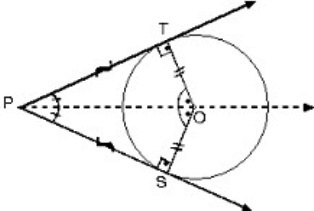 2)P(X) = X3 - 3X - 4Polinomunun katsayılar toplamını bulunuz.3)AC yayının uzunluğu 4X-50 ve merkez açı 70˚ ise X=?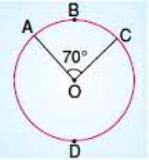 4)X2-6.X-6=0 ise X1+X2=?.5) ifadesini çarpanlara ayırınız.